景迈版纳普洱户外亲子 5 Days景洪-勐腊-热带雨林线路类型：户外亲子天数：5天综合强度：0.5星（亲子）最小参团年龄：6岁参考成团人数：8-12人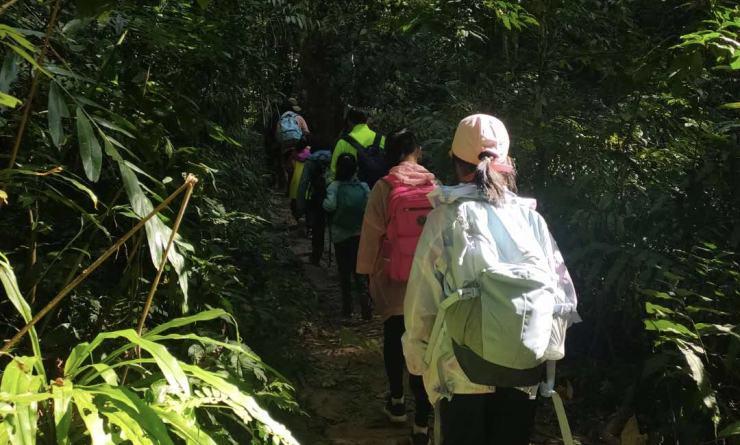 这次让我们深入了解美丽的西双版纳跟随户外活动指导老师学习热带雨林生存技巧，搭建庇护所，和热带植物老师一起认识各种热带植物；小朋友们在雨林中可以看到最典型的板根现象，绞杀榕，老树生花，聚果榕，野生三桠果等等以及热带雨林的林层分布；和僾尼族老师亲手一起制作一次野外雨林大餐。每一个所到的地方，都有当地的老师和专家等着我们，他们都是最真实的当地大使，为我们带来真实的旅行体验。我们邂逅了爱伲族，布朗族，傣族，拉祜族，各个少数民族，我们走进真实的人家，和他们一起聊天，干活，互动。人文户外，就是在自然里邂逅人文。▪ 跟随中科院老师进行植物游学课程”边游边学“和”闻香之旅“
▪ 跟随僾尼族本土老师徒步穿越原始森林，认识最原始的热带植物生长环境
▪ 与僾尼族村民一起动手制作雨林大餐
▪ 学习如何用森林中的草木搭建一个庇护所；
▪ 奇妙的小熊猫庄园，和小熊猫做朋友；
▪ 寻找马鹿，体验森林丛林飞跃；行程难度分级：本行程的难度级别为0.5星（亲子）。（请参见行程后的户外难度等级说明）D1 到达景洪行程：【全天】：到达景洪【晚上】：亚洲最大告庄夜市的自由时光交通：15座福特(景洪）（0.5-1小时）住宿：湄公河景兰大酒店（或同级）餐饮：早餐（酒店）；午餐（自理）；晚餐（自理）徒步距离：6公里徒步时间：2-3小时累计升降：100米地形描述：茶林中土路告庄西双景（自费）告庄西双景为傣语，意为“九塔十二寨”，旨在重现古时景洪盛世，打造一个繁华昌盛的景洪城中之城。景洪景洪位于云南省南端，是美丽的西双版纳州府所在地。景洪傣语意为“黎明之城”，古称“勐泐，景陇”。景洪有着独特的贝叶文化，歌舞文化及竜山文化。傣族人民世世代代生活在湄公河两岸，以水为生。每年的傣历新年期间都会举行盛大的泼水节，这里不仅有迷人的民族风情还拥有独特的原始森林风光及保存最完好的热带沟谷雨林。每年都吸引着来自世界各地的不同游客到此观光旅行。D2 景洪 - 勐腊行程：【上午】：早餐后前往中科院勐仑植物园，进行“植物游学”课程，初识热带植物，发现科学问题。【下午】：抵达百香园体验“闻香之旅”。交通：15座福特(景洪）（2.5-3小时）住宿：湄公河景兰大酒店（或同级）餐饮：早餐（酒店）；午餐（植物园草地野餐）；晚餐（特色晚餐）徒步距离：5公里徒步时间：1-2小时地形描述：热带植物园徒步路线勐仑植物园勐仑植物园又称中国科学院西双版纳热带植物园，国家AAAAA级旅游景区，位于勐仑镇葫芦岛，中国面积最大、收集物种最丰富、植物专类园区最多的植物园，也是集科学研究、物种保存和科普教育为一体的综合性研究机构。1959年蔡希陶教授领导创建，隶属于中国科学院。收集有活植物12000多种，建有38个植物专类区，还保存有一片面积约250hm²的原始热带雨林。课程：勐仑植物园闻香之旅体验植物叶片的多样性，增强感受力，探索叶子的结构特征。闻香识植物，从毛毛虫的视角，探索若干种气味植物，引起对芳香植物的探究兴趣。课程：勐仑植物园边游边学跟随科普老师游览植物园特色园区，观察热带王国的各种奇花异草。在科普人员的带领下认识热带雨林植物及了解它们与气候、水土、环境之间的相互关联。寻找奇趣植物，探究来自世界各地的热带植物的奥秘，亲近自然。勐腊TBDD3 景洪 - 热带雨林行程：【上午】：雨林徒步穿越，辨别那些常见的植物和雨林现象。【中午】：一起动手制作和品尝雨林大餐。【下午】：尝试学习搭建庇护所；跟老师一起寻找热带水果辨识和采摘（根据季节）。交通：15座福特(景洪）（3-3.5小时）住宿：湄公河景兰大酒店（或同级）餐饮：早餐（酒店）；午餐（特色午餐）；晚餐（自理）徒步距离：6公里徒步时间：2-3小时地形描述：热带雨林小路小象雨林穿越西双版纳热带雨林自然保护区位于西双版纳州景洪、勐腊、勐海3县境内。总面积2420.2平方公里，它的热带季雨林、南亚热带常绿阔叶林、珍稀动植物种群，以及整个森林生态都是无价之宝，是世界上唯一保存完好、连片大面积的热带森林，深受国内外瞩目。森林植物种类繁多，板状根发育显著，木质藤本丰富，绞杀植物普遍，老茎生花现象较为突出。雨林庇护所搭建在热带雨林中跟随僾尼族老师砍芭蕉叶和技条，学会如何在雨林中及时利用现有植物搭建一个可以避雨及过夜的植物小屋。学会从植物中取水。景洪热带雨林餐在热带雨林徒步结束后，亲手半自助做一顿雨林大餐是多么惬意的事情。以雨林为餐厅，以芭蕉叶为桌布，品尝亲手做的傣族包烧，菠萝饭，野外烧烤将会终生难忘。勐仑植物园勐仑植物园又称中国科学院西双版纳热带植物园，国家AAAAA级旅游景区，位于勐仑镇葫芦岛，中国面积最大、收集物种最丰富、植物专类园区最多的植物园，也是集科学研究、物种保存和科普教育为一体的综合性研究机构。1959年蔡希陶教授领导创建，隶属于中国科学院。收集有活植物12000多种，建有38个植物专类区，还保存有一片面积约250hm²的原始热带雨林。僾尼族探访僾尼古寨坐落在一片神秘的热带雨林里，村寨保持着原始的干栏式建筑，各种芒果，菠萝蜜，柚子，三桠果，野菜在房屋外随处可见。僾尼族人口少，是哈尼族的一个支系，他们心灵手巧，能歌善舞。村里的阿叔告诉我，他们从小生活在雨林中，经常进入雨林寻找树蜂蜜，菌菇，野菜等等。村里的孩童也经常到雨林玩耍。村里人世代与雨林为伴，以雨林为生。热带雨林西双版纳热带雨林自然保护区分布在西双版纳州景洪、勐腊、勐海3县境内。总面积2420.2平方公里，它的热带季雨林、南亚热带常绿阔叶林、珍稀动植物种群，以及整个森林生态都是无价之宝，是世界上唯一保存完好、连片大面积的热带森林，深受国内外瞩目。森林植物种类繁多，板状根发育显著，木质藤本丰富，绞杀植物普遍，老茎生花现象较为突出。D4 景洪行程：【全天】：亚洲象保护的一天交通：15座福特(景洪）（0.5小时以内）住宿：湄公河景兰大酒店（或同级）餐饮：早餐（酒店）；午餐（自理）；晚餐（自理）景洪景洪位于云南省南端，是美丽的西双版纳州府所在地。景洪傣语意为“黎明之城”，古称“勐泐，景陇”。景洪有着独特的贝叶文化，歌舞文化及竜山文化。傣族人民世世代代生活在湄公河两岸，以水为生。每年的傣历新年期间都会举行盛大的泼水节，这里不仅有迷人的民族风情还拥有独特的原始森林风光及保存最完好的热带沟谷雨林。每年都吸引着来自世界各地的不同游客到此观光旅行。D5 景洪；返程或继续延展行程行程：【全天】：根据航班时间返程餐饮：早餐（酒店）；午餐（自理）；晚餐（自理）景洪景洪位于云南省南端，是美丽的西双版纳州府所在地。景洪傣语意为“黎明之城”，古称“勐泐，景陇”。景洪有着独特的贝叶文化，歌舞文化及竜山文化。傣族人民世世代代生活在湄公河两岸，以水为生。每年的傣历新年期间都会举行盛大的泼水节，这里不仅有迷人的民族风情还拥有独特的原始森林风光及保存最完好的热带沟谷雨林。每年都吸引着来自世界各地的不同游客到此观光旅行。行程说明：特别注意：仅为品牌宣传和目的地渲染所制作的部分微信稿和其他类似宣传海报，视频等，不作为我方最终准确的细节行程依据，同时也不作为报价的依据。以上宣传内容为展示内容，仅供参考。感谢理解。第1至4晚：景洪 - 湄公河景兰大酒店（或同级）湄公河景兰大酒店是豪华型酒店，酒店装饰豪华，提供优质服务。坐落于4A级景区告庄西双景内，原始森林脚下，澜沧江畔，交通便利，风景优美，是一家以高星级标准建造的超大型综合性傣泰皇家亲水度假酒店。酒店五楼拥有西双版纳首创的花园式空中水乐园，水上游乐场，空中无边际的游泳池，养生泡池，SPA,健身房，水上民族歌舞表演等。酒店周围的赶摆街，星光夜市和水上集市，散发着浓郁的傣泰风情和生活气息，是晚间休闲散步和吃喝玩乐的绝佳之地。“酒店外形设计特别棒，各种孔雀风格，古董展示厅，房间干净整洁，大堂很有特色，酒店的夜景太美了，很值得一来，据说是告庄最好的酒店。”住宿说明：鉴于户外行程的特殊性，我方对于酒店 / 住宿的定义，可能包括：1. 标准酒店（独立卫浴）；2. 酒店式公寓（我方为独立的公寓，公寓内我方自己团员公用卫浴，比如四室两厅两卫）；3. 高山小屋（多人间，一般为公用卫浴）；4. 特色营地：2-4人间；一般公用卫浴，部分独立卫浴；非经特别说明，我们所有的住宿均为酒店或者酒店式公寓（大床或者双床需要提早预约，默认是双床）；所有最后的住宿清单，请以我方最终发送的排期行程文件（含具体行程日期）和行程确认书为准。我方会给予最为准确的说明。D2：午餐 - 植物园草地野餐西双版纳热带植物园是中国面积最大、收集物种最丰富、植物专类园区最多的植物园，在这个面积约250hm²的原始热带雨林，寻一片草地，铺上绿绿的芭蕉叶，摆上美食，置身于雨林中，体验一顿别具特色的野餐。本行程最佳季节：1月、2月、3月、10月、11月、12月本行程适合季节：6月、7月、8月、9月本行程所涉及的海拔分布图：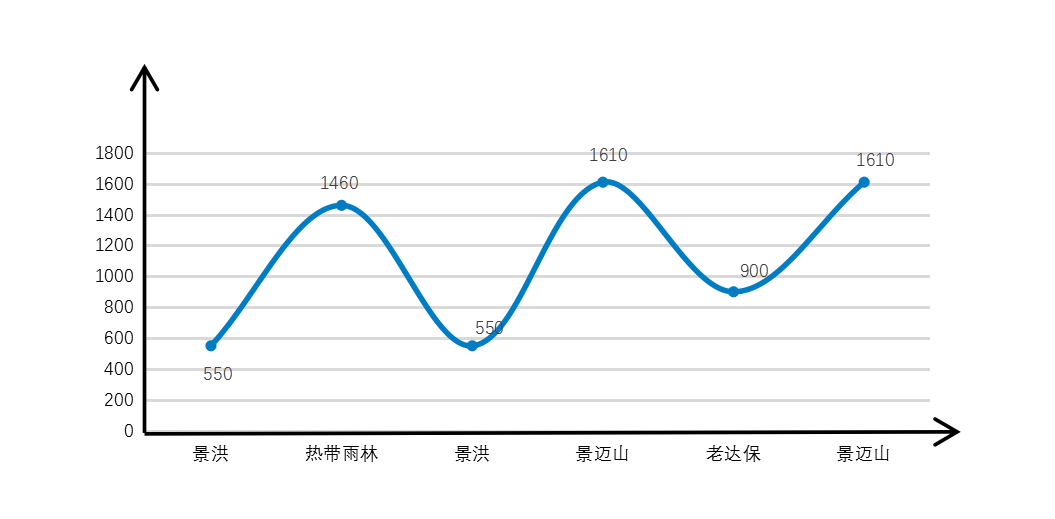 本行程所涉及的户外活动及难度级别：难度级别说明如下：0.5星（亲子）1星2星3星4星5星6星7星行程亮点：行程安排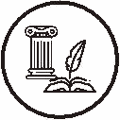 人文亮点：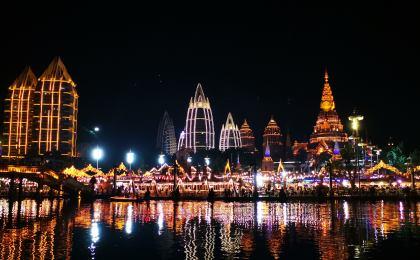 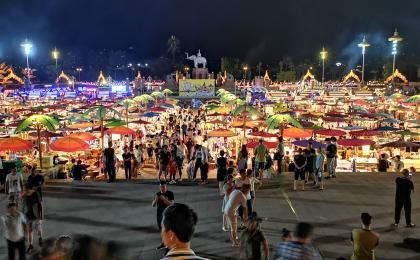 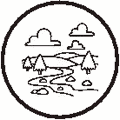 户外亮点：人文亮点：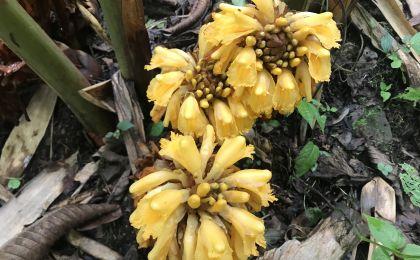 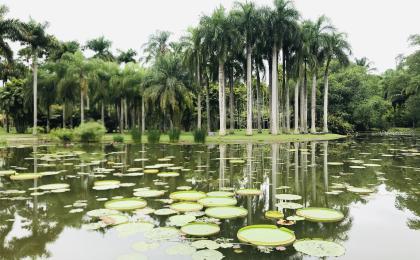 户外亮点：人文亮点：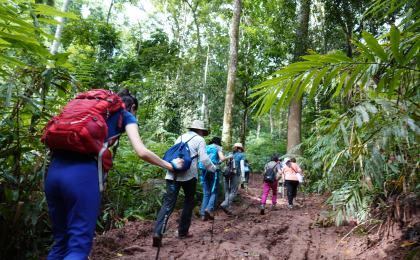 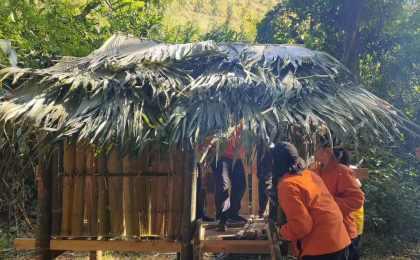 人文亮点：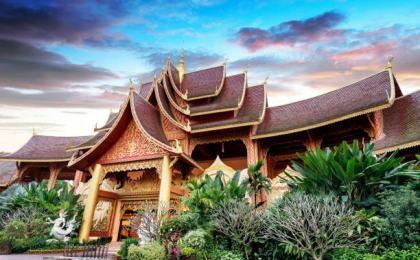 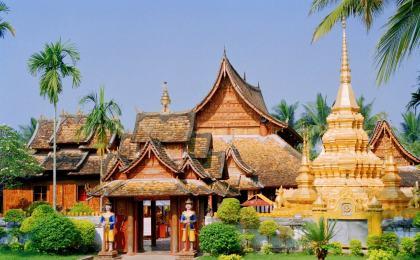 人文亮点：参考酒店清单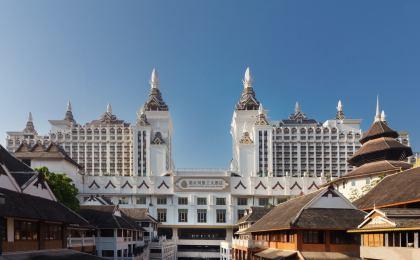 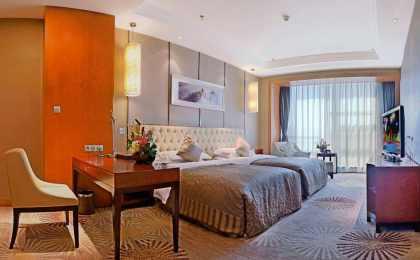 参考餐饮清单日期早餐午餐晚餐D1酒店自理自理D2酒店植物园草地野餐特色晚餐D3酒店特色午餐自理D4酒店自理自理D5酒店自理自理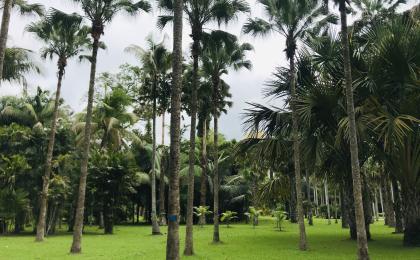 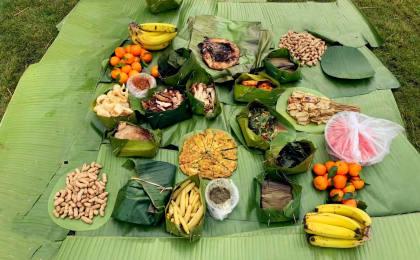 出行季节户外补充说明徒步骑行登山漂流浮潜潜水航行游猎0.5星（亲子）1星2星3星4星5星6星7星人群：完全针对中国的家庭和孩子的实际情况，分为4-6岁组，6-12岁组以及12岁以上组；设计理念：户外启蒙；强度：每天的行走时间不超过2小时，可能涉及以徒步、登山或漂流为代表的各种运动组合，专门为中国市场定制的难度等级，一般来说适合所有4岁以上的孩子户外风险：完全可控；极低；全套专业和规范流程；参加要求：身体健康；满足年龄需求；无需任何户外经验；无需任何特殊户外装备；人群：针对没有任何户外经验，或者有1年以内户外经验；追求不一样的旅行体验的体验性人群；设计理念：户外教育；户外进阶；不一样的旅行；强度：每天的行走时间不超过4小时，可能在公路，步道，山野小径户外风险：完全可控；较低；全套专业和规范流程；参加要求：身体健康；对体验旅行的理念有认知并认同；无需任何户外经验；基础户外装备；人群：针对没有任何户外经验，或者有1年以内户外经验；追求不一样的旅行体验的体验性人群；设计理念：户外教育；户外进阶；不一样的旅行；强度：每天的行走时间在4-5小时，可能在公路，步道，山野小径，或者峡谷穿越户外风险：完全可控；较低；全套专业和规范流程；参加要求：身体健康；对体验旅行的理念有认知并认同；无需任何户外经验；基础户外装备；人群：需要有1年以上户外经验或者完全符合需求的体力；追求不一样的旅行体验的体验性人群；可能需要接受我们的电话访问；设计理念：户外教育；户外挑战；户外改变你的世界；强度：每天的平均徒步时间5小时，平均爬升度在600-800米，平均徒步距离15公里户外风险：有一定户外风险；安全完全可控；全套专业和规范流程；参加要求：身体健康；对体验旅行的理念有认知并认同；需要一定户外经验；需要相应的户外装备；无需特别的技术装备；人群：需要有1年以上户外经验或者完全符合需求的体力；追求不一样的旅行体验的体验性人群；可能需要接受我们的电话访问；设计理念：户外教育；户外挑战；户外改变你的世界；强度：每天的平均徒步时间6小时，平均爬升度在700-1000米，平均徒步距离15-18公里，可能有部分路段高海拔户外风险：有一定户外风险；安全完全可控；全套专业和规范流程；参加要求：身体健康；对体验旅行的理念有认知并认同；需要一定户外经验；需要相应的户外装备；无需特别的技术装备；人群：需要2年以上户外经验；对于体力要较高需求；追求不一样的旅行体验的体验性人群；需要接受我们的电话访问和筛选；设计理念：户外挑战；户外改变你的世界；强度：每天的平均徒步时间6-7小时，平均爬升度在1000米以上，同时/或者平均徒步距离20公里，部分路段高海拔，可能包含部分登顶（容易）户外风险：有户外风险；全套专业和规范流程；需要对风险和难度有心理认知；参加要求：身体健康；对户外旅行的理念有认知并认同；需要2年以上户外经验；需要相应的户外装备；可能需要特别的技术装备；人群：需要2年以上户外经验；对于体力要较高需求；追求不一样的旅行体验的体验性人群；需要接受我们的电话访问和筛选；设计理念：户外挑战；户外改变你的世界；强度：每天的平均徒步时间7-8小时，平均爬升度在1000米以上，同时/或者平均徒步距离20公里，部分路段高海拔，部分路段需要结组，需要具备阿式登山技巧户外风险：有户外风险；全套专业和规范流程；需要对风险和难度有心理认知；参加要求：身体健康；对户外旅行的理念有认知并认同；需要2年以上户外经验；需要相应的户外装备；可能需要特别的技术装备；人群：需要相应领域的成熟户外经验；对体力和毅力都有完美的需求；追求高难度等级的户外挑战和极限之美；需要接受我们的履历筛选和实地考察；设计理念：户外挑战；极限户外；强度：每天的平均徒步时间超过8小时，平均爬升度在超过1000米，同时/或者平均徒步距离20公里以上，部分路段高海拔，部分路段需要结组，需要具备阿式登山技巧户外风险：有较强户外风险；全套专业和规范流程；需要充分了解风险；参加要求：不做定义；按实际选择线路，活动和日期量身定制；来自我们的专业户外领队：户外出行提醒 & 户外装备建议头部防晒帽其他用品洗漱用品太阳镜防晒霜上身冲锋衣（防风水外套）防晒唇膏速干衣驱蚊液皮肤风衣／防晒服多功能转换插头女士运动内衣相机下身速干裤卫生用品内裤外币现金足部运动鞋多币种信用卡手部薄款手套个人常备药物基础装备日登山包湿纸巾或毛巾水袋或户外水壶水杯个人口味零食防水袋能量棒保温壶救生哨